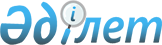 Аудандық коммуналдық меншіктегі мүліктерді жекешелендіру туралыАтырау облысы Құрманғазы ауданы әкімдігінің 2014 жылғы 13 ақпандағы № 110 қаулысы. Атырау облысының Әділет департаментінде 2014 жылғы 18 наурызда № 2874 болып тіркелді

      Қазақстан Республикасының 2001 жылғы 23 қаңтардағы "Қазақстан Республикасындағы жергілікті мемлекеттік басқару және өзін-өзі басқару туралы" Заңының 31 бабының 1 тармағының 2) тармақшасына, 37 бабының 8 тармағына, Қазақстан Республикасының 2011 жылғы 1 наурыздағы "Мемлекеттік мүлік туралы" Заңының 18 бабына, Қазақстан Республикасы Үкіметінің 2011 жылғы 9 тамыздағы № 920 "Жекешелендіру объектілерін сату қағидасын бекіту туралы" қаулысына сәйкес, аудан әкімдігі ҚАУЛЫ ЕТЕДІ:



      1. Құрманғазы аудандық коммуналдық меншіктегі мүліктер осы қаулының қосымшасына сәйкес жекешелендірілсін.



      2. Осы қаулының орындалуын бақылау аудан әкімінің орынбасары Ж. Бектемировке жүктелсін.



      3. Аудан әкімдігінің 2013 жылғы 23 желтоқсандағы № 630 "Аудандық коммуналдық меншіктегі мүлікті жекешелендіру туралы" қаулысы жойылсын.



      4. Осы қаулы әділет органдарында мемлекеттік тіркелген күннен бастап күшіне енеді және ол алғашқы ресми жарияланған күнінен кейін күнтізбелік он күн өткен соң қолданысқа енгізіледі.      Аудан әкімі                                А. Баракатов

Аудан әкімдігінің      

2014 жылғы 13 ақпандағы № 110

қаулысына қосымша       Жекешелендіруге жататын аудандық коммуналдық меншіктегі мүліктердің тізбесіММ – мемлекеттік мекеме
					© 2012. Қазақстан Республикасы Әділет министрлігінің «Қазақстан Республикасының Заңнама және құқықтық ақпарат институты» ШЖҚ РМК
				№Мүліктің атауыШығарылған  (салынған) жылыТеңгерім ұстаушысы1Қиғаш селосындағы монша ғимараты (жалпы ауданы 54,9 шаршы метр)1970"Атырау облысы Құрманғазы ауданы Қиғаш ауылдық округі әкімінің аппараты" ММ2Асхана ғимараты (жалпы алаңы 204,4 шаршы метр)1966"А.Сәрсенбаев атындағы орта мектеп" ММ3№ 2- бұрынғы "Айналайын" балабақшасының ғимараты (жалпы ауданы - 157,2 шаршы метр), қосалқы қосымша құрылыстарымен бірге (сарай - 27,0 шаршы метр, көлікжай - 38,0 шаршы метр, салқын қосымша құрылыс - 11,8 шаршы метр, монша - 15,6 шаршы метр) және 2006 жылы салынған газбен жылытуға арналған қазандығының ғимараты (жалпы ауданы 36,0 шаршы метр)1990"Атырау облысы Құрманғазы ауданы Кудряшов ауылдық округі әкімінің аппараты" ММ4Ваз 21053 автомобилі тіркеу нөмірі Е976АР2001"Атырау облысы Құрманғазы ауданы Киров ауылдық округі әкімінің аппараты" ММ5Уаз 31602-011 автомобилі тіркеу нөмірі E301ВK2002"Құрманғазы аудандық сәулет және қала құрылысы бөлімі" ММ6Уаз 31514-012 автомобилі тіркеу нөмірі Е904ВР2005"Құрманғазы аудандық құрылыс бөлімі" ММ7Ваз 21213 Нива автомобилі тіркеу нөмірі Е026NC2001"Атырау облысы Құрманғазы ауданы Ганюшкин ауылдық округі әкімінің аппараты" ММ8Уаз 31514-017 автомобилі тіркеу нөмірі Е906АХ1994"Б.Момышұлы атындағы жалпы білім беретін қазақ орта мектебі" ММ9Уаз 31512 автомобилі тіркеу нөмірі Е452AW1994"Ғизат Алипов атындағы орталау мектебі" ММ10Уаз 31514 автомобилі тіркеу нөмірі Е931ВР2000"С.Н.Имашев атындағы орта мектебі" ММ11Паз 3205 автомобилі тіркеу нөмірі Е403AN1994"Ганюшкин мектеп-интернаты" ММ12Уаз 31514 автомобилі тіркеу нөмірі Е233NC2000"Атырау облысы Құрманғазы ауданы Көптоғай ауылдық округі әкімінің  аппараты" ММ13Ваз-21213 автомобилі тіркеу нөмірі Е504ВЕ2003"Атырау облысы Құрманғазы ауданы Мақаш ауылдық округі әкімінің аппараты" ММ14Ваз-21213 Нива автомобилі тіркеу нөмірі Е037AW2001"Атырау облысы Құрманғазы ауданы Дынғызыл ауылдық округі әкімінің аппараты" ММ15Ваз-21213 автомобилі тіркеу нөмірі Е036NC2001"Атырау облысы Құрманғазы ауданы Ақкөл ауылдық округі әкімінің аппараты" ММ16Ваз-21213 автомобилі тіркеу нөмірі Е991АР2001"Атырау облысы Құрманғазы ауданы Кудряшов ауылдық округі әкімінің аппараты" ММ17Ваз-21213 автомобилі тіркеу нөмірі Е985АР2001"Атырау облысы Құрманғазы ауданы Орлы ауылдық округі әкімінің аппараты" ММ18Ваз-21213 Нива автомобилі тіркеу нөмірі Е087NC2001"Атырау облысы Құрманғазы ауданы Сафон ауылдық округі әкімінің аппараты" ММ19Ваз-21213 автомобилі тіркеу нөмірі Е537ВР2001"Атырау облысы Құрманғазы ауданы Теңіз ауылдық округі әкімінің аппараты" ММ20Ваз-21213 Нива автомобилі тіркеу нөмірі Е022AW2001"Атырау облысы Құрманғазы ауданы Бірлік ауылдық округі әкімінің аппараты" ММ21Уаз-31512 автомобилі тіркеу нөмірі Е948ВР2001"Атырау облысы Құрманғазы ауданы Асан ауылдық округі әкімінің аппараты" ММ22Газ-3102-311 автомобилі тіркеу нөмірі Е024РК2004"Атырау облысы Құрманғазы ауданы Ганюшкин ауылдық округі әкімінің аппараты" ММ23Ваз-21213 Нива автомобилі тіркеу нөмірі Е025AW2001"Атырау облысы Құрманғазы ауданы Нұржау ауылдық округі әкімінің аппараты" ММ